CenzuraNástrojem k omezení přístupu občanů k informacím nebo zamezení šíření nepohodlných názorů byla a je cenzura. V našich dějinách devatenáctého a dvacátého století našla uplatnění dost a dost…   Pracovní list pro žáky druhého stupně základních škol a středních škol je součástí kolekce Den vězněných spisovatelů, jejímž cílem je připomenout, že svoboda projevu, ať už v oblasti literární či novinářské, nebyla v našich dějinách vždy samozřejmou součástí života.Cenzura za rakouské monarchie_________________________________________________Popište na základě videa, k jaké změně v cenzuře došlo v roce 1848: …………………………………………………………………………………………………………………………………………………………………………………………………………………………………………………………………………………………………………………………………………………………………………………………………………………………………………………………………………………………………………………………………………………………………………………………………………………………………………………………………………………………………………………………………………………………………………………………………………………………………………………………………………………………………………………………………………………………………………Porovnejte s využitím videa a dalších zdrojů cenzuru v době rakouské monarchie, za protektorátu a v socialistickém Československu:……………………………………………………………………………………………………………………………………………………………………………………………………………………………………………………………………………………………………………………………………………………………………………………………………………………………………………………………………………………………………………………………………………………………………………………………………………………………………………………………………………………………………………………………………………………………………………………………………………………………………………………………………………………………………………………………………………………………………………………………………………………………………………………………………………………………………………………………………………………………………………………………………………………………………………………………………………………………………………………………………………………………………………………………………………………………………………………………………………………………………………………………………………………………………………………………………………………………………………………………………………………………………………………………………………………………………………………………………………………………………………………………………………………………………………………………………………………………………………………………………………………………………………………………………………………………………………………………………………………………………………………………………………………………………………………………………………………………………………………………………………………………………………………………………………………………………………………………………………………………………………………………………………………………………………………………………………………………………………………………………………………………………………………………………………………………………………………………………………………………………………………………………………………………………………………………………………………………………………………………………………………………………………………………………………………………………Co jsem se touto aktivitou naučil(a):………………………………………………………………………………………………………………………………………………………………………………………………………………………………………………………………………………………………………………………………………………………………………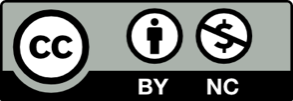 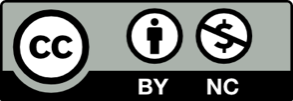 